Distanční výuka  od 15. 3. do 18. 3.   1. skupinaZMĚNA V ÚKOLECH A POŽADAVCÍCH1) Budete posílat pouze 1 úkol ke kontrole – v úterý do 17 hodin2) Další práce budou kontrolovány při hodině v pátek, kde si také můžeme udělat jejich společnou opravu, pokud si nebudete s něčím vědět rady.ÚKOL    č. 17  VYPRACUJEŠ A POŠLEŠ V ÚTERÝ DO 17 HODIN1)  učebnice str. 40/ cv A2)  učebnice str. 71/ cv 7A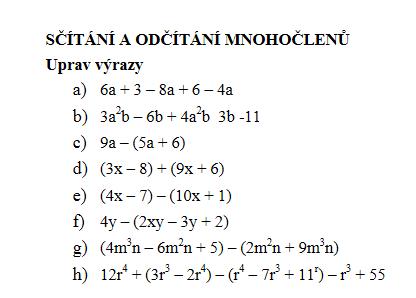 3) Uprav výrazy:4) Sportovní soutěže se zúčastnilo 42 žáků. Chlapců bylo o 4 více než dívek. Kolik bylo chlapců a kolik dívek?Práce, která bude kontrolovaná společně v pátek …rozlož si ji na středu a čtvrtek      vypracuješ do sešitu, neposíláš!1) str. 30/ cv 11 B a….13mm, 12 mm, 5 mm2) str. 32/ cv 7A3)  str. 40/ cv 14) Vypočítej: 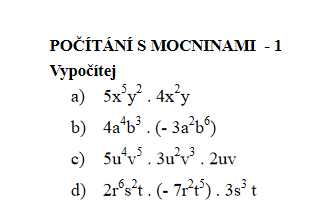 5) Vypočítej: 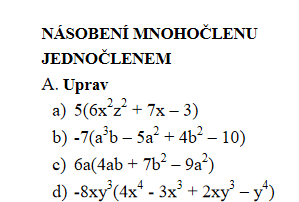 6) Vypočítej: 7) Vypočítej:  (mezi závorkami je znaménko krát)